Operátor a Zájemce tímto uzavírají Účastnické smlouvy v počtu telefonních čísel uvedených v Příloze č. 1, na základě kterých bude operátor Zájemci poskytovat Základní a doplňkové Služby elektronických komunikací a související služby (dále souhrnné „Služby“) v rozsahu, který si smluvní strany sjednají, a Zájemce se zavazuje platit za tyto Služby řádně a včas sjednanou cenu.Předsmluvní informace k jednotlivým Službám jsou dostupné na www.t-mobile.cz/kestazeni a je důležité si je v případě, máte-li na ně ze zákona právo, stáhnout pro účely dokumentace, pozdějšího použití a reprodukce v nezměněné podobě. Předsmluvní informace jsou tvořeny Obchodními podmínkami jednotlivých Služeb a Shrnutím smlouvy (dále souhrnně jako „Předsmluvní informace“).Operátor a Zájemce si sjednávají dobu trvání Účastnické smlouvy na dobu určitou v délce 24 měsíců s tarifem Chytré auto. Operátor a Zájemce si sjednali dobu trvání Účastnické smlouvy na dobu neurčitou s tarifem Chytré auto bez závazku.Dnem aktivace Služby se stává Smlouva účinnou, a tímto dnem začíná běžet sjednaná doba trvání. Vyžaduje-li však zákon pro nabytí účinnosti Smlouvy splnění další podmínky, nabývá Smlouva účinnosti dnem, kdy je Služba aktivní a zákonem vyžadovaná podmínka je splněna, např. zašle-li Operátor Shrnutí po uzavření Smlouvy, považuje se v případě, že jste smlouvu uzavřel v postavení spotřebitele, za potvrzení souhlasu se smlouvou první využití sjednané Služby učiněné po zaslání Shrnutí.Obsah všech Účastnických smluv a jejich nedílnou součást Účastnické smlouvy tvoří tyto dokumenty (dále jen „Dokumenty“):Předsmluvní informace, máte-li na ně ze zákona právo,podmínky zachycené v tomto formuláři, včetně podmínek sjednaných v části formuláře Nastavení služeb a v Příloze č. 1,platné Všeobecné podmínky společnosti T-Mobile Czech Republic a.s. (také jen „Všeobecné podmínky“),platné Podmínky zpracovávání osobních, identifikačních, provozních a lokalizačních údajů,platný Ceník služeb,další podmínky:Podmínky zvoleného tarifu a dalších zvolených Služeb, Podmínky přenesení čísla, Obchodní podmínky T-Mobile služby m-platba, Obchodní podmínky Platebních služeb T-MobilePřednost Dokumentů se řídí čl. 2.2 Všeobecných podmínek, nikoliv pořadím uvedeným výše. Veškeré podmínky jsou k dispozici na www.t-mobile.cz/novyzakaznik.Zájemce podpisem Účastnické smlouvy potvrzuje, že všechny tyto dokumenty jsou mu známé a že s nimi bez výhrad souhlasí. Operátor upozorňuje Zájemce, že v některých Dokumentech jsou ustanovení, která by mohla být považována za překvapivá. Tato ustanovení jsou v Dokumentech vždy zvýrazněna (zejména podtržením). Zájemce prohlašuje, že se s těmito ustanoveními podrobně seznámil a bez výhrad s nimi souhlasí. Zájemce se zavazuje seznámit s podmínkami všech Služeb, které si v průběhu trvání Účastnické smlouvy aktivuje, přičemž podmínky aktivovaných Služeb se stávají nedílnou součástí této Účastnické smlouvy okamžikem aktivace předmětné Služby. Ceny za poskytnuté Služby Operátor účtuje Zájemci dle platného Ceníku služeb a Zájemce je povinen Vyúčtování řádně a včas hradit. Operátor upozorňuje Zájemce, že neuhradí-li Zájemce Vyúčtování řádně a včas, je oprávněn po Zájemci požadovat náklady na vymáhání. Dále si sjednává Zájemce a Operátor smluvní pokutu dle čl. 6.1. Všeobecných podmínek. Pokud Účastnická smlouva skončí před uplynutím sjednané doby určité z jiných důvodů než z důvodu prodlení s úhradou peněžních dluhů, je Zájemce povinen Operátorovi zaplatit finanční vypořádání - úhradu ve výši úhrady nákladů spojených s telekomunikačním koncovým zařízením, které bylo Zájemci poskytnuto za zvýhodněných podmínek.Zájemce je povinen uhradit vyúčtované smluvní pokuty a finanční vypořádání řádně a včas ve lhůtě splatnosti uvedené na Vyúčtování.----------------------------------------------------------------------------------------------------------------------------------------------------------------------------------------------------------------------------------------------------------------------------------------------Zpracování údajů pro přímý marketing za základě oprávněného zájmu Operátora:Na základě přímého marketingu vám, jako našim zákazníkům, můžeme zasílat nabídky našich produktů a služeb. Chceme vás tak zkrátka informovat o tom, co je u nás nového a co připravujeme zajímavého.Pokud máte o novinky od nás zájem, můžete si také vybrat formu, jak od nás chcete tyto informace dostávat. Záleží pouze na vás, jestli chcete, abychom vám spíše zavolali, poslali e-mail, nebo SMS. SMS/MMS/smart message E-MAIL 
 HLASOVÉ VOLÁNÍSouhlas se zpracováním osobních údajů na všech níže uvedených službách:   Souhlasím se zpracováním provozních a lokalizačních údajů pro marketingové účely Operátora. Dáme vám vědět v momentě, kdy budeme mít něco přesně pro vás. Na základě tohoto souhlasu vám totiž budeme moct nabídnout produkt nebo službu dle vašich preferencí a požadavků. Jsou to např. nabídky bonusového kreditu nebo zvýhodněného volání a internetu podle toho, jak a kde využíváte své služby. Vždy se jedná pouze o naše portfolio.  Souhlasím s marketingem třetích stranPřejete-li si dostávat nejen nabídky od nás, ale i ty od našich spolupracujících partnerů, pak na základě tohoto souhlasu vám dáme vědět, jakmile se objeví něco, co by se vám mohlo hodit.  Souhlasím se zpracováním provozních a lokalizačních údajů pro marketingové účely třetích stran. Nabídka produktů a služeb našich obchodních partnerů podle toho, jak a kde využíváte ty naše, s cílem přizpůsobit nabídku na míru. Vaše osobní údaje zůstávají stále u nás, nepředáváme je obchodnímu partnerovi, jehož nabídku vám zprostředkujeme.Poučení: Můžete kdykoli požádat o ukončení zpracování Údajů pro výše uvedené účely (vyslovit námitku proti zpracování na základě oprávněného zájmu). Této žádosti T-Mobile bez zbytečného odkladu vyhoví. Více informací o zpracování Vašich údajů a Vašich právech naleznete v Zásadách zpracování osobních údajů na www.t-mobile.cz v sekci Ochrana osobních údajů. Svá oprávnění můžete vykonávat a udělené souhlasy jednoduše měnit v Můj T-Mobile.----------------------------------------------------------------------------------------------------------------------------------------------------------------------------------------------------------------------------------------------------------------------------------------------Operátor a Zájemce dohodli, že se uvedené Účastnické smlouvy v Příloze č. 1 posuzují samostatně. Tyto Účastnické smlouvy jsou na sebe nezávislé a jde o samostatná smluvní ujednání. Ukončení jedné Účastnické smlouvy nemá vliv na platnost a účinnost ostatních sjednaných Účastnických smluv.Zájemce a Operátor se dohodli, že informace o uzavření a změnách Účastnické smlouvy bude Operátor Zájemci zasílat do schránky T-Box umístěné na zákaznickém účtu Zájemce na portálu Můj T-Mobile (dále jen „schránka T-Box“). Zájemce má právo odstoupit od Účastnické smlouvy, pakliže je v postavení spotřebitele nebo podnikající fyzické osoby, a to ve lhůtě 14 dnů ode dne následujícího po dni doručení informace o uzavření Účastnické smlouvy do schránky T-Box. Odstoupit je možné na adrese obchodního zástupce uvedené v tomto formuláři (adresa prodejního místa). Není-li adresa prodejního místa uvedena, je možné odstoupit v kterékoliv Prodejně T-Mobile nebo na adrese: PJ Expedis, spol. s r.o., Logistické centrum T-Mobile (P3 Hala I), Vlastibořská 2789/2, 193 00 Praha 9, případně na adrese sídla společnosti T-Mobile Czech Republic a.s., Tomíčkova 2144/1, 148 00 Praha 4. Zájemce tímto výslovně žádá Operátora, aby zahájil plnění svých povinností před uplynutím uvedené lhůty pro odstoupení.Příloha č.1	Seznam Účastnických smluv   V případě většího množství SIM karet vyplňte tento formulář opakovaně. Při vyplňování tabulky se řiďte pokyny uvedenými dále.		Strana č.      /     	Vyberte číslo z vaší rezervované číselné řady nebo uveďte existující tel. číslo, jedná-li se o migraci z Twistu nebo přenos čísla od jiného mobilního operátora.A (aktivace nového telefonního čísla), M (migrace – přechod z předplacené karty na paušální tarif), P (přenesení telefonního čísla od jiného operátora).Objednávka bude obsahovat Zařízení pro Chytré auto Ano, Objednávka nebude obsahovat Zařízení pro Chytré auto Ne. Zařízení nelze objednat samostatně.Tarif Chytré auto - Účastnická smlouva na 24 měsíců, Tarif Chytré auto bez závazku – Účastnická smlouva na dobu neurčitou, Tarif Chytré auto WiFi standard – Účastnická smlouva na 24 měsíců, Tarif Chytré auto WiFi standard bez závazku – Účastnická smlouva na dobu neurčitou, Tarif Chytré auto WiFi premium – Účastnická smlouva na 24 měsíců, Tarif Chytré auto WiFi premium bez závazku – Účastnická smlouva na dobu neurčitou.  Již existující/stávající fakturační skupina – S, nová fakturační skupina – N. Stávající fakturační skupiny je možná pouze s produktem Chytré auto nebo EET.Pokud chcete SIM kartu přidružit k stávajícímu Vyúčtování služeb, vyplňte číslo nebo název již vybraného existujícího Vyúčtování služeb. 
Pokud chcete nové Vyúčtování služeb, vyplňte jméno, příjmení a fakturační adresu (ulice, č., město, PSČ) nového Vyúčtování služeb. V případě, že chcete nové Vyúčtování služeb, které jste nadefinovali o několik řádků této objednávky výše, vyplňte „viz řádek XY“.Vyplňte: P (papírové), E (elektronické). Pokud zvolíte prázdné políčko, bude Vám nastaveno papírové Vyúčtování služeb. V případě elektronického vyúčtování napište kontaktní e-mail do poznámky.Způsob úhrady se vyplňuje pouze u nového Vyúčtování služeb. Typy: PP (pošt. Poukázka), BÚ (převod z bank. účtu), I (inkaso z bank. účtu)Povinné čtyřmístné heslo používané pro blokování SIM karty na Zákaznickém centru (např. při krádeži). Heslo může být společné pro všechny SIM karty nebo pro každou SIM kartu individuální. Z bezpečnostních důvodů není možné použít tyto kombinace: 0000, 1234, 4321, 1111, 2222, 3333, 4444, 5555, 6666, 7777, 8888, 9999.Datová roamingová zvýhodnění: IvZ na den - Internet v zahraničí na den, IvZ 30denní - Internet v zahraničí 30denní. Některá roamingová zvýhodnění jsou navzájem vylučitelná, bližší informace k dispozici na Zákaznickém centru. Datový limit v rámci tarifu Chytré auto/tarifu Chytré auto bez závazku platí v rámci zemí EU.Data Roaming Limit: D1 (495,87), D2 (1 198,35), D3 (4 132,23), D4 (8 264,46), D5 (14 876,03), D6 (26 446,28), X (DRL nebude aktivován). V případě, že kolonku nevyplníte, bude aktivován limit 1 198,35. Uvedené limity jsou v Kč bez DPH. Měsíční limit pro kontrolu účtovaného množství dat v roamingu. Po jeho dosažení je datový přenos v roamingu zablokován. Datová tarifní zvýhodnění: MI 150 MB (Mobilní internet 150 MB), MI 400 MB (Mobilní internet 400 MB), MI 1,5 GB (Mobilní internet 1,5 GB), MI 3 GB (Mobilní internet 3 GB), MI 10 GB (Mobilní internet 10 GB), MI 30 GB (Mobilní internet 30 GB). Zvýhodnění Internet v mobilu je automaticky sjednáno na dobu neurčitou. V případě požadavku doby určité vyplňte do poznámky.Typ Podrobného výpisu služeb: E (elektronický Podrobný výpis služeb), T (tištěný Podrobný výpis služeb), ET (elektronický i tištěný Podrobný výpis služeb). Pokud zvolíte prázdné políčko, podrobný výpis nebude nastaven.m-Platba (platba přes mobil). Zvolte křížek  pro možnost využívat, kolonku nechte prázdnou  pro blokaci. Do kolonky Poznámka můžete uvést další požadavky, např. tarifní zvýhodnění. 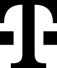 ÚČASTNICKÁ SMLOUVA
CHYTRÉ AUTO PRO FYZICKÉ
OSOBY - PODNIKATELEÚČASTNICKÁ SMLOUVA
CHYTRÉ AUTO PRO FYZICKÉ
OSOBY - PODNIKATELEÚČASTNICKÁ SMLOUVA
CHYTRÉ AUTO PRO FYZICKÉ
OSOBY - PODNIKATELEZákaznické centrum Business800 73 73 33, business@t-mobile.czwww.t-mobile.cz RÁMCOVÁ SMLOUVA*     OPERÁTORT-Mobile Czech Republic a.s.Tomíčkova 2144/1, 148 00 Praha 4IČ 649 49 681, DIČ CZ64949681Zapsaný do OR u Městského souduv Praze, oddíl B, vložka 3787Kód prodejního místa	     Obch. zástupce, kód, adresa	     Agent, kód	     Prodejce, kód	     ZÁJEMCEÚdaje o fyzické osobě - podnikateliObchodní firma	     Jméno, příjmení	     SídloUlice	     č.p. / č.o.	      /      Město	     PSČ	     IČ	     DIČ	     Datum narození    	     1. doklad – číslo – platnost	     Dodací adresaObchodní firma	     Jméno, příjmení	     Ulice	     č.p. / č.o.	      /      Město		     PSČ		     Kontaktní telefon	     E-mail		     Způsob doručení kurýr dobírka, Česká poštaPODPISY	Dne      
Pořadové číslo Telefonní číslo 1)   * (povinné při portaci) Typ objednávky 2)  *Zařízení pro Chytré auto 3)   Tarif 4)  *Plná cenaFakturační skupina 5)  *Podrobnosti k Fakturační skupině 6)  *Typ Vyúčtování služeb 7)Číslo bank. účtu (úhrada inkasem z BU)Způsob úhrady 8)Využití HW budgetuSplátkyHeslo pro blokování  (čtyřmístné číslo)  9)Heslo zodpovědné osoby Datové roam. zvýhodnění 10)Data Roaming Limit 11) Datové tarifní zvýhodnění 12) Podrobný výpis služeb 13) Souhlas s m-platbou 14) Poznámka 15)
Pokyny pro vyplňování
